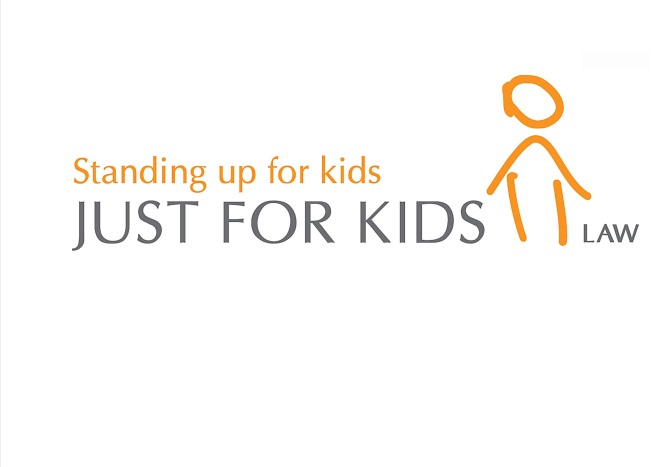 Employment information Job title: Trainee SolicitorContract term:   Two YearsLocation: Central London   Hours: Full time (35 hours per week)Salary: £25,625 per annumPension: 5% per matching following probation. 4% matching during probationLeave: A full time member of staff has 30 days annual leave which includes three days to be taken at Christmas in addition to bank holidays (usually 8)Probation period: 6 monthsSalary Payment method: Payment is made by electronic transfer on or shortly before the 28th of each calendar month covering payment for that same calendar month. These details are provided for information only and do not form part of an employment contract or job offer. 